Prix Diversités CJDate limite d’inscription 25 février 2022Pour souligner son cinquantième anniversaire de fondation, Communication-Jeunesse vous invite à participer à la première édition du PRIX DIVERSITÉS CJ. Trois prix à séparer en parts égales entre les créateur·rice·s du livre (1ère place - 5000$,  2e place - 3000$ et 3e place - 2000$ (généreusement commandité par Rolland – Groupe Sustana)) seront décernés à des œuvres célébrant les diversités (de genre, sexuelle, culturelle, corporelle, etc.) et se démarquant par leur qualité et leur originalité. Les maisons d’édition lauréate bénéficieront pour leur part d’un forfait publicitaire dans les pages de CJ, qu’est-ce qu’on lit ? et sur nos réseaux sociaux, d’une valeur de 500$. Nous tenons ainsi à reconnaître l’apport sociétal des auteur·rice·s et illustrateur·rice·s et de leurs maisons d’édition qui font le choix d’aborder ces thèmes en littérature jeunesse franco-canadienne. Il s’agit pour nous de défendre des valeurs qui nous tiennent à cœur afin de valoriser l’inclusion. Notre Prix Diversités est l’héritage littérature de notre 50e anniversaire et vise à transmettre aux jeunes le goût des différences pour cultiver le plaisir de lire des livres à leur image.  Les œuvres, pour la première édition de ce prix, doivent avoir été publiées entre le 1er janvier et le 31 décembre 2021 et cibler les jeunes de 0 à 17 ans. L’annonce officielle de la création du Prix Diversités a été faite lors du congrès Pédago Fest en août dernier. Les Prix seront remis dans le cadre de la prochaine édition du Pédago Fest, en août 2022. Critères de sélection (voir liste plus exhaustive dans le formulaire ci-joint) :Les livres soumis doivent avoir été publiés entre le 1er janvier et le 31 décembre 2021, inclusivement;Tout format de livre est accepté (documentaires, albums, romans, bandes dessinées, roman graphique, recueil de poésie, etc.);Les collectifs ne sont pas acceptés;Les livres soumis doivent mettre de l’avant une ou plusieurs diversités (de genre, sexuelle, culturelle, corporelle, etc.);Il n’est pas nécessaire que les créateur·rice·s des livres soumis soient eux·elles-mêmes issu·e·s d’une diversité. Il est toutefois recommandé que les créateur·rice·s, lorsqu’ils ou elles écrivent à propos d’une communauté spécifique, s’informent auprès de ses membres lors du processus créatif afin de bien représenter leurs réalités ;La maison d’édition doit être membre de Communication-Jeunesse. Le jury : Choisi·e·s en fonction de leur connaissance et de leur expérience en littérature francophone pour la jeunesse, les trois (3) membres composant le jury, tous et toutes issu·e·s des diversités, devront choisir les dix (10) meilleurs titres parmi les livres reçus qui constitueront la liste préliminaire, dévoilée en juin 2022 et tiendront une journée de délibération pour sélectionner les lauréat·e·s. Le prix : Les trois livres lauréats se mériteront des prix à séparer en parts égales entre les créateur·rice·s du livre (1ère place - 5000$,  2e place - 3000$ et 3e place - 2000$ (généreusement commandité par Rolland – Groupe Sustana). Les maisons d’édition lauréate bénéficieront pour leur part d’un forfait publicitaire dans les pages de CJ, qu’est-ce qu’on lit ? et sur nos réseaux sociaux, d’une valeur de 500$.Informations importantes :Les éditeur·rice·s s’engagent à payer les frais de soumission non remboursables de 25$ par titre. Le paiement peut se faire par chèque, au nom de Communication-Jeunesse, ou par dépôt direct.Si un livre est présélectionné, l’éditeur·rice, l’auteur·rice et/ou l’illustrateur·rice peuvent être invité·e·s à participer à une série d’événements mettant en valeur et faisant la promotion du titre présélectionné, en plus de la cérémonie de remise des prix. Il est à noter que Communication-Jeunesse n’est pas en mesure d’assumer les frais de voyage et d’hébergement pour la cérémonie de remise des prix ou toute autre activité promotionnelle entourant la nomination du livre. DATE LIMITE DE L’INSCRIPTION : le 25 février 2022 Vous trouverez dans ce document les critères d’admissibilité ainsi que la fiche d’inscription. Nous vous demandons de remplir une fiche d’inscription pour chacun des livres soumis et de nous faire parvenir quatre (4) exemplaires de chacun des titres inscrits ainsi qu’un fichier PDF du livre à info@cjqc.ca. Nous vous remercions pour l’intérêt que vous témoignez au Prix Diversités CJ et vous prions d’accepter nos salutations les plus distinguées.Pénélope JolicoeurDirectrice générale 1685, rue Fleury Est, bureau 200Montréal, QcH2C 1T1Tél : 514-567-1307 (cellulaire)p.jolicoeur@cjqc.ca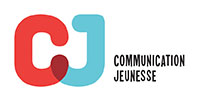 Critères d’admissibilité et politiques d’administrationPrix Diversités CJ 2022À propos du prix :Trois prix (1ère place - 5000$,  2e place - 3000$ et 3e place - 2000$ (généreusement commandité par Rolland – Groupe Sustana)) seront décernés à des œuvres célébrant les diversités (de genre, sexuelle, culturelle, corporelle, etc.) et se démarquant par leur qualité et leur originalité. Si le livre gagnant est un album ou un roman graphique, les prix seront répartis également entre l’auteur·rice et l’illustrateur·rice. Les maisons d’édition lauréate bénéficieront pour leur part d’un forfait publicitaire dans les pages de CJ, qu’est-ce qu’on lit ? et sur nos réseaux sociaux, d’une valeur de 500$. Les juré·e·s devront prendre en considération les critères d’excellence suivants. Le livre évalué doit :Être une œuvre mettant en scène une ou des diversités (culturelle, de genre, sexuelle, corporelle, etc.). Ce prix a été créé afin de stimuler une production plus représentative de la diversité de notre société en littérature jeunesse, afin de défendre des valeurs qui nous tiennent à cœur et valoriser l’inclusion;Être rédigé à l’intention des jeunes de 0 à 17 ans;Être complet en lui-même et ne pas dépendre d’un autre médium pour être apprécié;Présenter des informations exactes, claires et bien organisées;Se distinguer par la façon dont le sujet et/ou le concept sont traités, par la qualité du texte (ou de l’histoire, dans le cas d’un titre sans mots) et des illustrations (si applicable) et par la présentation du matériel éditorial et la pertinence du style;Il est à noter que la popularité d’un livre et son intention didactique ne doivent pas être prises en compte lors de l’évaluation. Chaque livre sera jugé selon sa contribution à la diversité de la  littérature canadienne et son apport aux jeunes lecteurs et lectrices par le plaisir de lire. Critères d’éligibilité:Le livre doit être publié par une maison d’édition membre de Communication-Jeunesse au moment du dépôt de la candidature;Le livre doit être une œuvre originale canadienne de langue française ou être une traduction française d’une œuvre originale canadienne. Dans le cas d’une traduction, cette dernière doit avoir été faite par un·e traducteur·rice canadien·ne ou résident·e permanent·e; Les livres doivent avoir été publiés entre le 1er janvier et le 31 décembre 2021;L’auteur·rice et l’illustrateur·rice (le cas échéant) sont de nationalité canadienne ou ont le statut de résident·e·s permanent·e·s;Les nouvelles éditions et rééditions de livres publiés précédemment ne sont pas éligibles;Les premières éditions canadiennes de livres déjà publiés ou publiés simultanément par des maison d’édition non canadiennes sont admissibles à condition qu’elles soient publiées entre le 1er janvier et le 31 décembre 2021;Tous types de livres de tous les genres littéraires sont admissibles;Les livres soumis doivent mettre de l’avant une ou plusieurs diversités (de genre, sexuelle, culturelle, corporelle, etc.);Il n’est pas nécessaire que les créateur·rice·s des livres soumis soient eux·elles-mêmes issu·e·s d’une diversité. Il est toutefois recommandé que les créateur·rice·s, lorsqu’ils ou elles écrivent à propos d’une communauté marginalisée, s’informent auprès de ses membres lors du processus créatif; Les collectifs de nouvelles rédigées par plus d’un·e auteur·rice ne sont pas admissibles;Les livres écrits dans le cadre d’une série ou publiés sous forme de série seront jugés comme des livres distincts et doivent faire l’objet d’une histoire autonome;Les livres sous forme manuscrite ne sont pas éligibles;Tous les livres doivent avoir un ISBN;Les livres publiés à compte d’auteur sont admissibles à condition qu’ils aient un ISBN valide et que l’auteur·rice soit membre de Communication-Jeunesse au moment du dépôt de la candidature. Les titres doivent être inscrits au Prix Diversités CJ 2022 au plus tard le 25 février 2022. Il est à noter que vous devez acquitter des frais de candidature de 25$ non-remboursables par titre soumis, par prix. Nous vous demandons de remplir une fiche d’inscription pour chaque titre soumis et de nous la faire parvenir avec quatre (4) exemplaires de chacun des titres inscrits, à l’adresse suivante :Pénélope JolicoeurCommunication-Jeunesse – PRIX Diversités CJ1685, rue Fleury Est, bureau 200Montréal, QcH2C 1T1Cellulaire : 514-567-1307Veuillez aussi nous envoyer une liste de vos titres inscrits par courriel ainsi que la copie PDF de votre livre avant le 25 février 2022 à : info@cjqc.caL’envoi de votre liste de titres par courriel et de la copie PDF de votre livre confirmera votre inscription au Prix Diversités CJ 2022Prix Diversités CJFICHE D’INSCRIPTIONVeuillez remplir une fiche pour chacun des livres que vous voulez inscrire au Prix Diversités CJ 2022..Chaque titre inscrit devra être envoyé en quatre (4) exemplaires avec sa fiche d’inscription à :Pénélope JolicoeurCommunication-Jeunesse – PRIX Diversités CJ1685, rue Fleury Est, bureau 200, Montréal, Qc, H2C 1T1La fiche d’inscription devra également être envoyée par courrier électronique, accompagnée d’une copie PDF du livre à info@cjqc.caVous devez également acquitter les frais d’inscription non-remboursables de 25$ par titre soumis sur notre boutique en ligne (https://www.communication-jeunesse.qc.ca/product-category/prix-litteraire/) ou par chèque payable à Communication-Jeunesse.Cet envoi confirmera votre inscription au Prix Diversités CJ.  Les livres qui ne seront pas inscrits au 25 février 2022 ne seront pas admissibles – l’inscription via Internet ou le cachet de la poste en faisant foi. Titre : 												Date de publication (entre le 1er janvier et le 31 décembre 2021) (mois/année) : 			Nom de la maison d’édition:  									Nom de la personne ressource : 									Adresse : 											Ville : 					 Province: 			 Code postal: 		Téléphone : 			 Courriel : 				                                   	Distributeur/diffuseur :  								 L’auteur·rice est un·e citoyen·ne canadien·ne   OU    L’auteur·rice est un·e résident·e permanent·e du Canada Auteur·rice : 											Adresse : 											Ville : 					 Province: 			 Code postal: 		Téléphone : 			 Courriel : 				                                   	 L’illustrateur·rice est un·e citoyen·ne canadien·ne  OU   L’illustrateur·rice est un·e résident·e permanent·e du Canada.Illustrateur·rice : 										Adresse : 											Ville : 					 Province: 			 Code postal: 		Téléphone : 			 Courriel : 				                                   	 Le·la traducteur·rice est un·e citoyen·ne canadien·ne  OU   Le·la traducteur·rice est un·e résident·e permanent·e du Canada.Traducteur·rice : 										Adresse : 											Ville : 					 Province: 			 Code postal: 		Téléphone : 			 Courriel : 				                                   	Obligations de la maison d’édition :  En soumettant ce titre, nous _________________________________ (nom de la maison d’édition), comprenons que :Nous sommes tenu·e·s de payer les frais de soumission non remboursables de 25$ par titre et par prix;Si un livre est présélectionné, l’éditeur·rice, l’auteur·rice et/ou l’illustrateur·rice peuvent être invité·e·s à participer à une série d’événements mettant en valeur et faisant la promotion du titre présélectionné, en plus de la cérémonie de remise des prix. Communication-Jeunesse n’assumera pas les frais de voyage et d’hébergement. Signature de l’éditeur·rice _____________________________________________________________________Nom : ___________________________________________ Titre : ________________________________________Date: 					Ville : 					